PREDMET: Informatička pismenostNADNEVAK: 27.10.2021.UČITELJ: Goran TothNASTAVNA JEDINICA: Prednosti i nedostaci stolnog računalaRAZRED: 7.AZADATAK:  MOLIM VAS DA U SVOJE BILJEŽNICE PREPIŠETE PREDNOSTI I NEDOSTATKE STOLNOG RAČUNALA.POSLIJE POKUŠAJTE OBJASNITI KOJI UREĐAJ BI VI HTJELI IMATI KOD KUĆE (STOLNO RAČUNALO, LAPTOP ILI TABLET) I ZAŠTO. PORAZGOVARAJTE O TOME SA UKUĆANIMA.PREDNOSTI I NEDOSTACI STOLNOG RAČUNALA: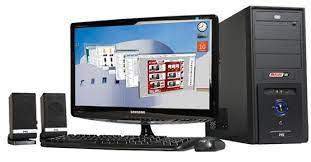 PREDNOSTI:VELIKI EKRAN ILI MONITOR.VELIKA TIPKOVNICA.BOLJE PERFORMANSE (BOLJI PROCESOR, DISK, GRAFIKA…) OD LAPTOPA ILI TABLETA.NEDOSTACI:TEŠKO SE PRENOSI IZ UČIONICE U UČIONICU.ZAUZIMA PUNO PROSTORA U KUĆI ILI UČIONICI.TREBA PUNO KABLOVA ILI ŽICA ZA SPAJANJU NA STRUJU.